Supplementary filephotos of activities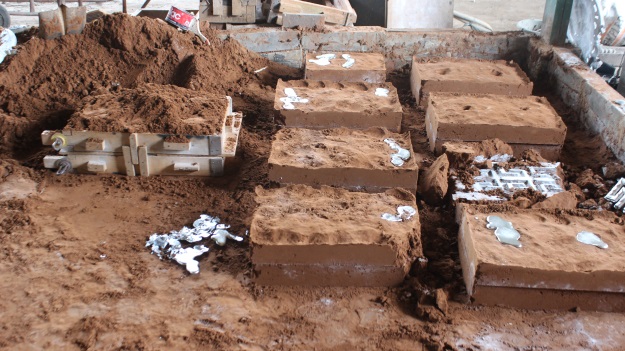 Gambar Cetakan Coran menggunakan media pasir cetak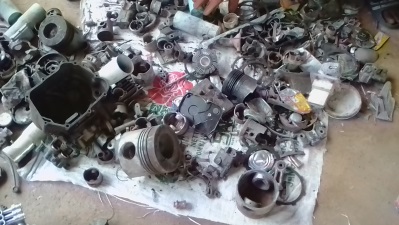 Gambar Aluminium limbah piston bekas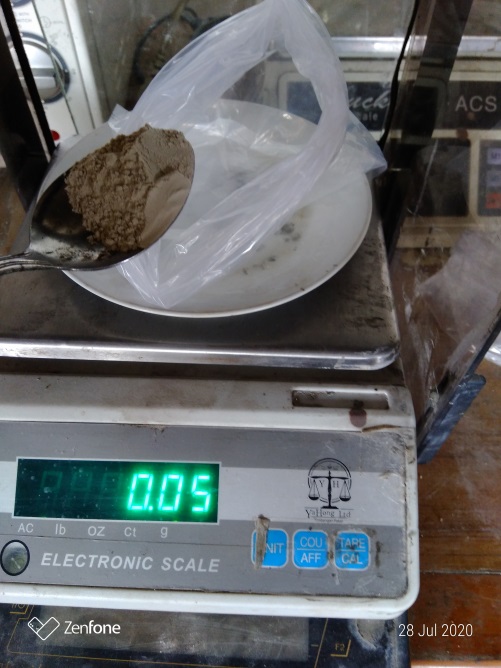 Gambar Proses penimbangan bahan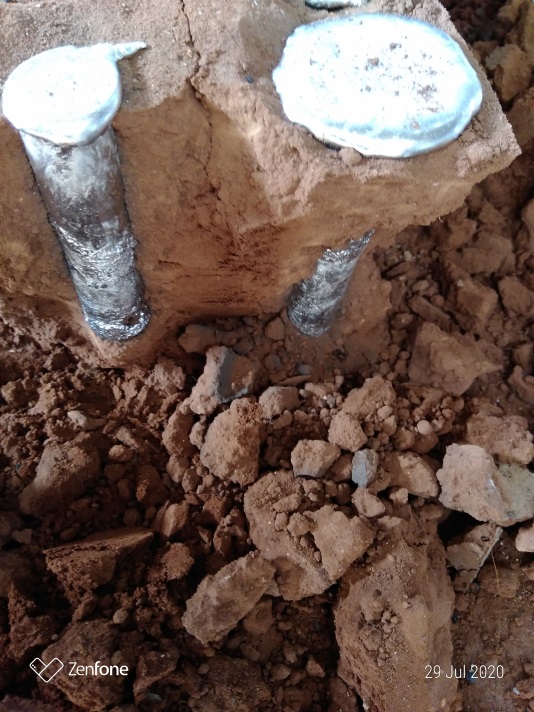 Gambar sampel setelah di cor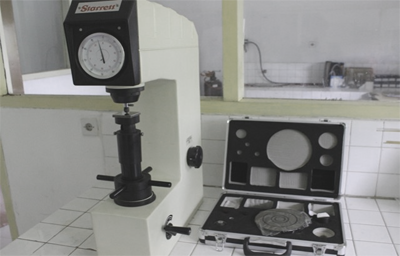 Gambar Rockwell Hardness Tester Model HR-150A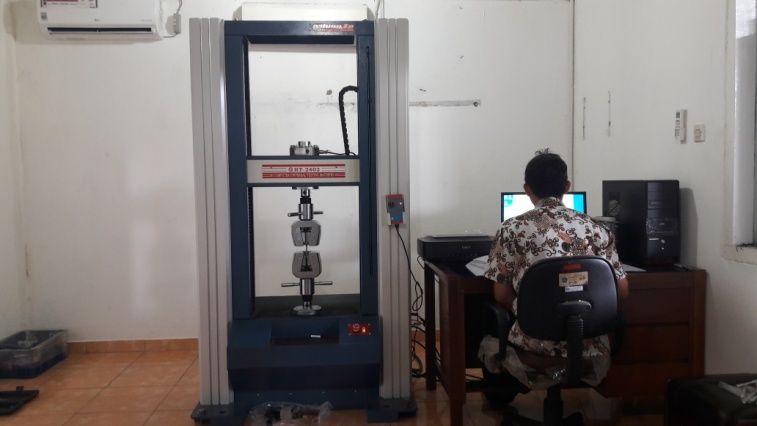 Gambar Alat Uji Tarik HT 2404 kapasitas 100 kN